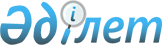 Об утверждении бюджета Шубаркудыкского сельского округа на 2020-2022 годы
					
			С истёкшим сроком
			
			
		
					Решение Темирского районного маслихата Актюбинской области от 6 января 2020 года № 435. Зарегистрировано Департаментом юстиции Актюбинской области 17 января 2020 года № 6746. Прекращено действие в связи с истечением срока
      Сноска. Вводится в действие с 01.01.2020 в соответствии с пунктом 9 настоящего решения.
      В соответствии со статьей 9–1 Бюджетного кодекса Республики Казахстан от 4 декабря 2008 года и статьей 6 Закона Республики Казахстан от 23 января 2001 года "О местном государственном управлении и самоуправлении в Республике Казахстан" Темирский районный маслихат РЕШИЛ:
      1. Утвердить бюджет Шубаркудыкского сельского округа на 2020 – 2022 годы согласно приложениям 1, 2 и 3 соответственно, в том числе на 2020 год в следующих объемах:
      1) доходы 428 632 тысяч тенге:
      налоговые поступления 50 024 тысяч тенге;
      неналоговые поступления 10 244 тысяч тенге;
      поступления трансфертов 368 364 тысяч тенге;
      2) затраты 432 486,9 тысяч тенге;
      3) чистое бюджетное кредитование 0 тенге:
      бюджетные кредиты 0 тенге;
      погашение бюджетных кредитов 0 тенге;
      4) сальдо по операциям с финансовыми активами 0 тенге;
      5) дефицит (профицит)бюджета -3 854,9 тысяч тенге;
      6) финансирование дефицита (использование профицита) бюджета 3 854,9 тысяч тенге.
      Сноска. Пункт 1 с изменениями, внесенными решениями Темирского районного маслихата Актюбинской области от 01.04.2020 № 468 (вводится в действие с 01.01.2020); от 15.09.2020 № 523 (вводится в действие с 01.01.2020); от 20.11.2020 № 544 (вводится в действие с 01.01.2020).


      2. Учесть, что в доход бюджета Шубаркудыкского сельского округа зачисляются следующие:
      налоговые поступления:
      подоходный налог, в том числе:
      индивидуальный подоходный налог;
      налоги на собственность, в том числе:
      налоги на имущество;
      земельный налог;
      налог на транспортные средства;
      внутренние налоги на товары, работы и услуги, в том числе:
      сборы за ведение предпринимательской и профессиональной деятельности;
      неналоговые поступления:
      доходы от государственной собственности, в том числе:
      доходы от аренды имущества, находящегося в государственной собственности;
      прочие неналоговые поступления.
      3. Принять к сведению и руководству, что с 1 января 2020 года установлено:
      1) минимальный размер заработной платы 42 500 тенге;
      2) месячный расчетный показатель для исчисления пособий и иных социальных выплат, а также для применения штрафных санкций, налогов и других платежей в соответствии с законодательством Республики Казахстан 2 651 тенге;
      3) величина прожиточного минимума для исчисления размеров базовых социальных выплат 31 183 тенге;
      с 1 апреля 2020 года:
      1) месячный расчетный показатель для исчисления пособий и иных социальных выплат, а также для применения штрафных санкций, налогов и других платежей в соответствии с законодательством Республики Казахстан 2 778 тенге;
      2) величина прожиточного минимума для исчисления размеров базовых социальных выплат 32 668 тенге.
      Сноска. Пункт 3 – в редакции решения Темирского районного маслихата Актюбинской области от 15.09.2020 № 523 (вводится в действие с 01.01.2020).


      4. В соответствии с решением Темирского районного маслихата от 25 декабря 2019 года № 409 "Об утверждении Темирского районного бюджета на 2020-2022 годы" предусмотрены на 2020 год объем субвенций, передаваемые из районного бюджета в бюджет Шубаркудыкского сельского округа в сумме 235 861 тысяч тенге.
      5. Учесть в бюджете Шубаркудыкского сельского округа на 2020 год поступления целевых текущих трансфертов из республиканского бюджета:
      на увеличение оплаты труда педагогов государственных организаций дошкольного образования 24 628 тысяч тенге;
      на доплату за квалификационную категорию педагогам государственных организаций дошкольного образования 2850 тысяч тенге.
      Распределение указанных сумм целевых текущих трансфертов определяется на основании решения акима Шубаркудыкского сельского округа.
      6. Учесть в бюджете Шубаркудыкского сельского округа на 2020 год поступления целевых текущих трансфертов из областного бюджета:
      на снижение оплаты за питание в дошкольных организациях образования получающим адресную социальную помощь 646 тысяч тенге;
      на реализацию государственного образовательного заказа в дошкольных организациях образования (экологические) 4300 тысяч тенге;
      на увеличение продолжительности ежегодного оплачиваемого трудового отпуска педагогических работников детских дошкольных организаций образования с 42 календарных дней до 56 дней 1759 тысяч тенге;
      на реализацию государственного образовательного заказа в дошкольных организациях образования 25920 тысяч тенге;
      Распределение указанных сумм целевых текущих трансфертов определяется на основании решения акима Шубаркудыкского сельского округа.
      Сноска. Пункт 6 с изменением, внесенным решением Темирского районного маслихата Актюбинской области от 20.11.2020 № 544 (вводится в действие с 01.01.2020).


      7. Учесть в бюджете Шубаркудыкского сельского округа на 2020 год поступление целевого текущего трансферта из районного бюджета сумме 72 400 тысяч тенге.
      Распределение указанной суммы целевого текущего трансферта определяется на основании решения акима Шубаркудыкского сельского округа.
      Сноска. Пункт 7 с изменениями, внесенными решениями Темирского районного маслихата Актюбинской области от 01.04.2020 № 468 (вводится в действие с 01.01.2020); от 15.09.2020 № 523 (вводится в действие с 01.01.2020); от 20.11.2020 № 544 (вводится в действие с 01.01.2020).


      8. Государственному учреждению "Аппарат Темирского районного маслихата" в установленном законодательством порядке обеспечить государственную регистрацию настоящего решения в Департаменте юстиции Актюбинской области.
      9. Настоящее решение вводится в действие с 1 января 2020 года. Бюджет Шубаркудыкского сельского округа на 2020 год
      Сноска. Приложение 1 – в редакции решения Темирского районного маслихата Актюбинской области от 20.11.2020 № 544 (вводится в действие с 01.01.2020). Бюджет Шубаркудыкского сельского округа на 2021 год Бюджет Шубаркудыкского сельского округа на 2022 год
					© 2012. РГП на ПХВ «Институт законодательства и правовой информации Республики Казахстан» Министерства юстиции Республики Казахстан
				
      Председатель сессии Темирского 
районного маслихата 

Ж. Кожагулов

      Секретарь Темирского 
районного маслихата 

Б. Избасов
Приложение 1 к решению Темирского районного маслихата от 6 января 2020 года № 435
Категория
Категория
Категория
Категория
Сумма 
(тысяч тенге)
Класс
Класс
Класс
Сумма 
(тысяч тенге)
Подкласс
Подкласс
Сумма 
(тысяч тенге)
Наименование
Сумма 
(тысяч тенге)
I. Доходы
428 632
1
Налоговые поступления
50 024
01
Подоходный налог
17 952
2
Индивидуальный подоходный налог
17 952
04
Hалоги на собственность
31 837
1
Hалоги на имущество
2 000
3
Земельный налог
1 000
4
Hалог на транспортные средства
28 837
05
Внутренние налоги на товары, работы и услуги
235
4
Сборы за ведение предпринимательской и профессиональной деятельности
235
2
Неналоговые поступления
10 244
01
Доходы от государственной собственности
10 244
5
Доходы от аренды имущества, находящегося в государственной собственности
10 244
06
Прочие неналоговые поступления
744
1
Прочие неналоговые поступления
744
4
Поступления трансфертов
368 364
02
Трансфертыиз вышестоящих органов государственного управления
368 364
3
Трансферты из районного (города областного значения) бюджета
368 364
Функциональная группа
Функциональная группа
Функциональная группа
Функциональная группа
Функциональная группа
Сумма 
(тысяч тенге)
Функциональная подгруппа
Функциональная подгруппа
Функциональная подгруппа
Функциональная подгруппа
Сумма 
(тысяч тенге)
Администратор БП
Администратор БП
Администратор БП
Сумма 
(тысяч тенге)
Программа
Программа
Сумма 
(тысяч тенге)
Наименование
Сумма 
(тысяч тенге)
II. Затраты
432 486,9
01
Государственные услуги общего характера
131 960
1
Представительные, исполнительные и другие органы, выполняющие общие функции государственного управления
131 960
124
Аппарат акима города районного значения, села, поселка, сельского округа
131 960
001
Услуги по обеспечению деятельности акима города районного значения, села, поселка, сельского округа
99 690
022
Капитальные расходы государственного органа
28 132
032
Капитальные расходы подведомственных государственных учреждений и организаций
4 138
04
Образование
184 397
1
Дошкольное воспитание и обучение
184 397
124
Аппарат акима города районного значения, села, поселка, сельского округа
184 397
004
Дошкольное воспитание и обучение и организация медицинского обслуживания в организациях дошкольного воспитания и обучения
147 544
041
Реализация государственного образовательного заказа в дошкольных организациях образования
36 853
07
Жилищно-коммунальное хозяйство
108 958,5
3
Благоустройство населенных пунктов
108 958,5
124
Аппарат акима города районного значения, села, поселка, сельского округа
108 958,5
008
Освещение улиц в населенных пунктах
30 194,5
009
Обеспечение санитарии населенных пунктов
9 282
011
Благоустройство и озеленение населенных пунктов
69 482
13
Прочие
7 000
9
Прочие
7 000
124
Аппарат акима города районного значения, села, поселка, сельского округа
7 000
040
Реализация мероприятий для решения вопросов обустройства населенных пунктов в реализацию мер по содействию экономическому развитию регионов в рамках Государственной программыразвития регионов до 2025 года
7 000
ІІІ.Чистое бюджетное кредитование
0
Бюджетные кредиты
0
15
Трансферты
171,4
1
Трансферты
171,4
124
Аппарат акима города районного значения, села, поселка, сельского округа
171,4
048
Возврат неиспользованных (недоиспользованных) целевых трансфертов
171,4
Категория
Категория
Категория
Категория
Сумма 
(тысяч тенге)
Класс
Класс
Класс
Сумма 
(тысяч тенге)
Подкласс
Подкласс
Сумма 
(тысяч тенге)
Наименование
Сумма 
(тысяч тенге)
5
Погашение бюджетных кредитов
0
01
Погашение бюджетных кредитов
0
1
Погашение бюджетных кредитов, выданных из государственного бюджета
0
Функциональная группа
Функциональная группа
Функциональная группа
Функциональная группа
Функциональная группа
Сумма 
(тысяч тенге)
Функциональная подгруппа
Функциональная подгруппа
Функциональная подгруппа
Функциональная подгруппа
Сумма 
(тысяч тенге)
Администратор БП
Администратор БП
Администратор БП
Сумма 
(тысяч тенге)
Программа
Программа
Сумма 
(тысяч тенге)
Наименование
Сумма 
(тысяч тенге)
IV. Сальдо по операциям с финансовыми активами
0
V.Дефицит бюджета
-3 854,9 
VІ.Финансирование дефицита бюджета
3 854,9 
Категория
Категория
Категория
Категория
Сумма 
(тысяч тенге)
Класс
Класс
Класс
Сумма 
(тысяч тенге)
Подкласс
Подкласс
Сумма 
(тысяч тенге)
Наименование
Сумма 
(тысяч тенге)
8
Используемые остатки бюджетных средств
3 854,9
01
Остатки бюджетных средств
3 854,9
1
Свободные остатки бюджетных средств
3 854,9Приложение 2 к решению Темирского районного маслихата от 6 января 2020 года № 435
Категория
Класс
Подкласс
Наименование
Наименование
Сумма (тысяч тенге)
I. Доходы
I. Доходы
259 764
1
Налоговые поступления
Налоговые поступления
47 360
1
01
Подоходный налог
Подоходный налог
10 500
 11
Корпоративный подоходный налог
Корпоративный подоходный налог
6 000
1
01
2
Индивидуальный подоходный налог
Индивидуальный подоходный налог
4 500
1
04
Hалоги на собственность
Hалоги на собственность
36 560
1
04
1
Hалоги на имущество
Hалоги на имущество
3 000
1
04
3
Земельный налог
Земельный налог
1 400
1
04
4
Hалог на транспортные средства
Hалог на транспортные средства
32 160
05
Внутренние налоги на товары, работы и услуги
Внутренние налоги на товары, работы и услуги
300
4
Сборы за ведение предпринимательской и профессиональной деятельности 
Сборы за ведение предпринимательской и профессиональной деятельности 
300
2
Неналоговые поступления
Неналоговые поступления
9 520
01
Доходы от государственной собственности
Доходы от государственной собственности
9 000
5
Доходы от аренды государственного имущества
Доходы от аренды государственного имущества
9 000
06
Прочие неналоговые поступления
Прочие неналоговые поступления
520
1
Прочие неналоговые поступления
Прочие неналоговые поступления
520
4
Поступления трансфертов 
Поступления трансфертов 
202 884
4
02
Трансферты, поступаемые из вышестоящих органов государственного управления
Трансферты, поступаемые из вышестоящих органов государственного управления
202 884
3
Трансферты из районного (города областного значения) бюджета
Трансферты из районного (города областного значения) бюджета
202 884
Функциональная группа
Функциональная подгруппа
Администратор БП
Программа
Наименование
Сумма (тысяч тенге)
II. Затраты
259 764
01
Государственные услуги общего характера
66 927
1
Представительные, исполнительные и другие органы, выполняющие общие функции государственного управления
66 927
124
Аппарат акима города районного значения, села, поселка, сельского округа
66 927
001
Услуги по обеспечению деятельности акима города районного значения,села, поселка, сельского округа
66 727
022
Капитальные расходы государственного органа
200
04
Образование
127 937
4
1
Дошкольное воспитание и обучение
127 937
6
02
124
Аппарат акима города районного значения, села, поселка, сельского округа
127 937
004
Дошкольное воспитание и обучение и организация медицинского обслуживания в организациях дошкольного воспитания и обучения
127 937
07
Жилищно-коммунальное хозяйство
59 900
3
Благоустройство населенных пунктов
59 900
7
03
124
Аппарат акима города районного значения, села, поселка, сельского округа
59 900
7
03
123
008
Освещение улиц в населенных пунктах
14 000
009
Обеспечение санитарии населенных пунктов
10 900
011
Благоустройство и озеленение населенных пунктов
35 000
13
Прочие
5 000
9
Прочие
5 000
7
03
124
Аппарат акима города районного значения, села, поселка, сельского округа
5 000
7
03
123
040
Реализация мероприятий для решения вопросов обустройства населенных пунктов в реализацию мер по содействию экономическому развитию регионов в рамках Государственной программы развития регионов до 2025 года
5 000
ІІІ.Чистое бюджетное кредитование
0
Бюджетные кредиты
0
Категория
Класс
Подкласс
Наименование
Наименование
Сумма (тысяч тенге)
5
Погашение бюджетных кредитов
Погашение бюджетных кредитов
0
01
Погашение бюджетных кредитов
Погашение бюджетных кредитов
0
1
Погашение бюджетных кредитов, выданных из государственного бюджета
Погашение бюджетных кредитов, выданных из государственного бюджета
0
Функциональная группа
Функциональная подгруппа
Администратор БП
Программа
Наименование
Сумма (тысяч тенге)
IV. Сальдо по операциям с финансовыми активами
0
V. Дефицит бюджета
0
VІ. Финансирование дефицита бюджета
0
Категория
Класс
Подкласс
Наименование
Наименование
Сумма (тысяч тенге)
5
Погашение бюджетных кредитов
Погашение бюджетных кредитов
0
01
Погашение бюджетных кредитов
Погашение бюджетных кредитов
0
1
Погашение бюджетных кредитов, выданных из государственного бюджета
Погашение бюджетных кредитов, выданных из государственного бюджета
0
Категория
Класс
Подкласс
Наименование
Наименование
Сумма (тысяч тенге)
8
Используемые остатки бюджетных средств
Используемые остатки бюджетных средств
0
01
Остатки бюджетных средств
Остатки бюджетных средств
0
1
Свободные остатки бюджетных средств
Свободные остатки бюджетных средств
0Приложение 3 к решениюТемирского районного маслихатаот 6 января 2020 года № 435
Категория
Класс
Подкласс
Наименование
Наименование
Сумма (тысяч тенге)
I. Доходы
I. Доходы
268550
1
Налоговые поступления
Налоговые поступления
51708
1
01
Подоходный налог
Подоходный налог
12500
 11
Корпоративный подоходный налог
Корпоративный подоходный налог
8000
1
01
2
Индивидуальный подоходный налог
Индивидуальный подоходный налог
4500
1
04
Hалоги на собственность
Hалоги на собственность
38858
1
04
1
Hалоги на имущество
Hалоги на имущество
3200
1
04
3
Земельный налог
Земельный налог
1450
1
04
4
Hалог на транспортные средства
Hалог на транспортные средства
34208
05
Внутренние налоги на товары, работы и услуги
Внутренние налоги на товары, работы и услуги
350
4
Сборы за ведение предпринимательской и профессиональной деятельности 
Сборы за ведение предпринимательской и профессиональной деятельности 
350
2
Неналоговые поступления
Неналоговые поступления
10650
01
Доходы от государственной собственности
Доходы от государственной собственности
10000
5
Доходы от аренды государственного имущества
Доходы от аренды государственного имущества
10000
06
Прочие неналоговые поступления
Прочие неналоговые поступления
650
1
Прочие неналоговые поступления
Прочие неналоговые поступления
650
4
Поступления трансфертов 
Поступления трансфертов 
206192
4
02
Трансферты, поступаемые из вышестоящих органов государственного управления
Трансферты, поступаемые из вышестоящих органов государственного управления
206192
3
Трансферты из районного (города областного значения) бюджета
Трансферты из районного (города областного значения) бюджета
206192
Функциональная группа
Функциональная подгруппа
Администратор БП
Программа
Наименование
Сумма (тысяч тенге)
II. Затраты
268550
01
Государственные услуги общего характера
67458
1
Представительные, исполнительные и другие органы, выполняющие общие функции государственного управления
67458
124
Аппарат акима города районного значения, села, поселка, сельского округа
67458
001
Услуги по обеспечению деятельности акима города районного значения,села, поселка, сельского округа
67208
022
Капитальные расходы государственного органа
250
04
Образование
128792
4
1
Дошкольное воспитание и обучение
128792
6
02
124
Аппарат акима города районного значения, села, поселка, сельского округа
128792
004
Дошкольное воспитание и обучение и организация медицинского обслуживания в организациях дошкольного воспитания и обучения
128792
07
Жилищно-коммунальное хозяйство
66300
3
Благоустройство населенных пунктов
66300
7
03
124
Аппарат акима города районного значения, села, поселка, сельского округа
66300
7
03
123
008
Освещение улиц в населенных пунктах
15000
009
Обеспечение санитарии населенных пунктов
11300
011
Благоустройство и озеленение населенных пунктов
40000
13
Прочие
6000
9
Прочие
6000
7
03
124
Аппарат акима города районного значения, села, поселка, сельского округа
6000
7
03
123
040
Реализация мероприятий для решения вопросов обустройства населенных пунктов в реализацию мер по содействию экономическому развитию регионов в рамках Государственной программы развития регионов до 2025 года
6000
ІІІ.Чистое бюджетное кредитование
0
Бюджетные кредиты
0
Категория
Класс
Подкласс
Наименование
Наименование
Сумма (тысяч тенге)
5
Погашение бюджетных кредитов
Погашение бюджетных кредитов
0
01
Погашение бюджетных кредитов
Погашение бюджетных кредитов
0
1
Погашение бюджетных кредитов, выданных из государственного бюджета
Погашение бюджетных кредитов, выданных из государственного бюджета
0
Функциональная группа
Функциональная подгруппа
Администратор БП
Программа
Наименование
Сумма (тысяч тенге)
IV. Сальдо по операциям с финансовыми активами
0
V. Дефицит бюджета
0
VІ. Финансирование дефицита бюджета
0
Категория
Класс
Подкласс
Наименование
Наименование
Сумма (тысяч тенге)
5
Погашение бюджетных кредитов
Погашение бюджетных кредитов
0
01
Погашение бюджетных кредитов
Погашение бюджетных кредитов
0
1
Погашение бюджетных кредитов, выданных из государственного бюджета
Погашение бюджетных кредитов, выданных из государственного бюджета
0
Категория
Класс
Подкласс
Наименование
Наименование
Сумма (тысяч тенге)
8
Используемые остатки бюджетных средств
Используемые остатки бюджетных средств
0
01
Остатки бюджетных средств
Остатки бюджетных средств
0
1
Свободные остатки бюджетных средств
Свободные остатки бюджетных средств
0